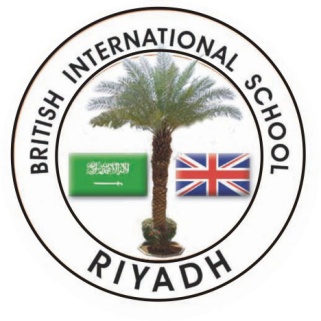 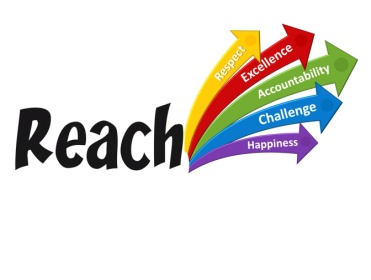 JOB DESCRIPTION:  RegistrarLINE MANAGER:  BursarSALARY:  Admin Scale 16 (Extended Day)JOB PURPOSETo provide effective and efficient management of all enquiries from prospective parents, local and abroadPromoting the SchoolThis is a crucial non-teaching role requiring excellent administrative skills, a real commitment to the work of British International School Riyadh and a great sense of humourTo provide SLT and the BOG with up to date pupil numbers, data and future numbers when requiredRECRUITMENT CRITERIACandidate must have excellent written and oral communication skillsGood ICT skillsShould have a thorough understanding of British International School Riyadh and all elements of its operation. We educate children from 3 – 18yrs and it will be vital for the successful candidate to understand what we do, how it benefits pupils and parents and keep up to date with all school developmentsJob AccountabilitiesADMISSIONS:Projected pupil numbers for current and future yearsKeep up to date records of the number of students that join each September and throughout the yearTotal number of admission enquires per year groupTo keep prospective parents up to date with the progress of their applications, maintaining contact with parents cultivating their interestOrganise and carry out school toursAccountable for up to date and accurate information from Sims system regarding pupilsKeep records up to date and produce information in formats as requested by the Bursar/Principal, to ensure appropriate historical data is kept and analysed, Graphs, Flow Charts, Excel & WordLiaise with Middle Leadership group to organise and report back to parents regarding assessment dates and resultsLiaise with Head of Secondary to organise and report back to parents regarding assessment dates and resultsLiaise with Head of Sixth Form and arrange interview dates and timesOffer school places and start datesMaintain close links with Salwa schoolUndertake any task that the Bursar / Principal/Head of Primary / Head of Secondary and Head of Sixth Form might reasonably require in order to fulfil the job Inform Accounts Department to ensure all deposits have been raised and paid Keep all teaching staff and accounts informed of new pupils and leaversWelcome new parents and pupils to school on 1st day, take to class in Primary  or organise Year Heads to collect in SecondaryKeep registers up to date and available for  primary and secondarySend SLT Daily attendance sheets at least 3 times a weekAnswer telephone calls or e-mails confidently from prospective parents and advise them on admissions proceduresCheck e-mails every morning for sickness notesMaintain and respect confidentiality of students and parents personnel informationMaintain non-discriminatory practices in all activitiesSHE Accounting for all administrative staff members in case of an emergency Ensuring that admissions in accordance with the BISR constitution and Board Governors Strategic PolicyEnsuring all admissions are within Saudi Arabian Ministry of Education instructionsMARKETING:Promote the School’s reputation as an outstanding school, Encourage enrolment all levels. Promote the school via the media so that the school’s reputation is enhanced Promote the School through social mediaResearch marketing initiatives for schools and make proposals to the PrincipalResearch and implement strategic and operational marketing plans. Develop partnerships between the school and commercial organisations in the city.Strategic direction and development of the subject Contribute to whole school policy-making and strategic planning as required by the PrincipalPrepare, monitor and update annual departmental plans in consultation with colleagues Take the lead in ensuring that school policies and strategies are embedded in schemes of work and departmental plansKEY EXPECTATIONSAll staff are expected to:Be aware of and committed to the mission, vision, values and all associated school policies Take an active role in the development and implementation of school policies and in the whole life of the SchoolEnsure that there are equal opportunities for allFollow school procedures as outlined in the staff handbookSigned by post-holderSigned by line managerDateTo be reviewed